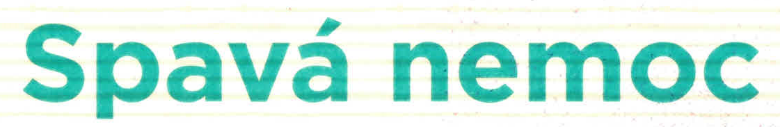 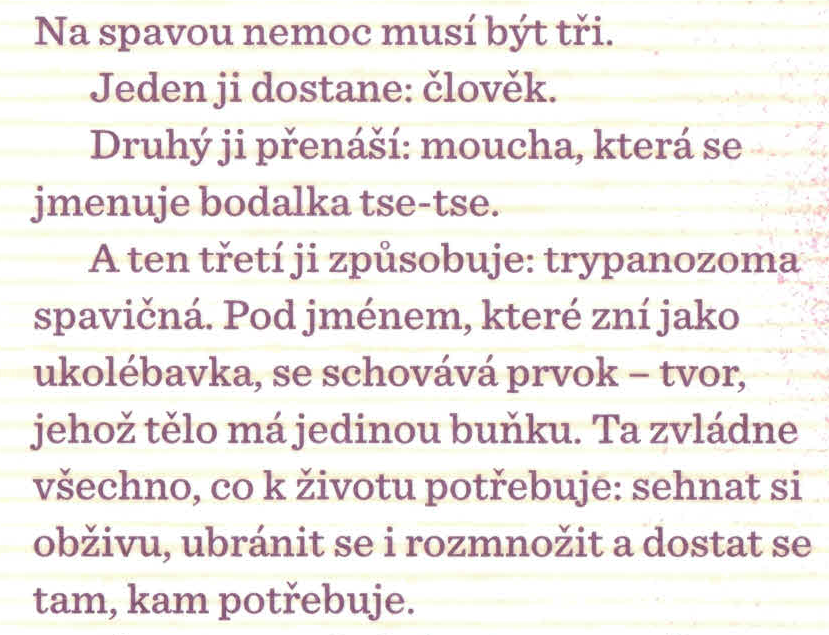 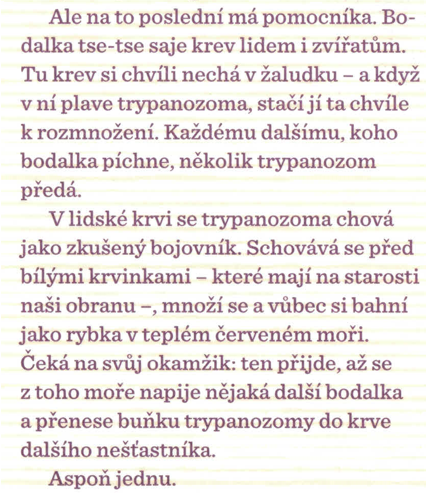 Na základě textu vytvoř schéma životního cyklu Trypanozómy spavičné.Napadají mě nějaké otázky?PROPUSTKA: Proč je u obrázku trypanozómy text: Halí, belí, koně v zelí ….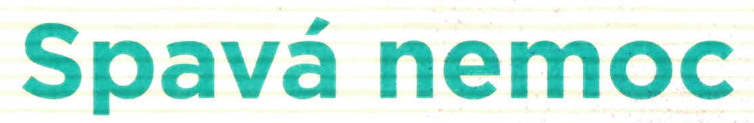 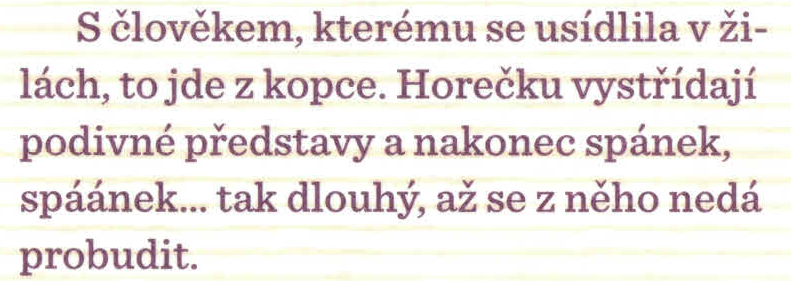 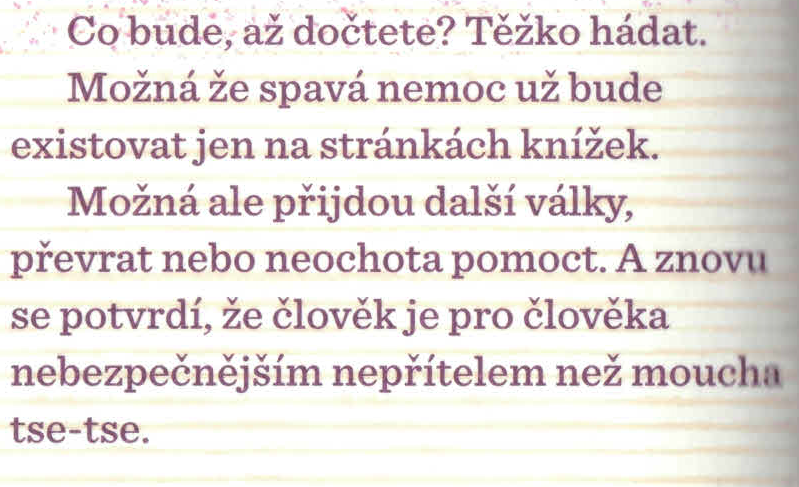 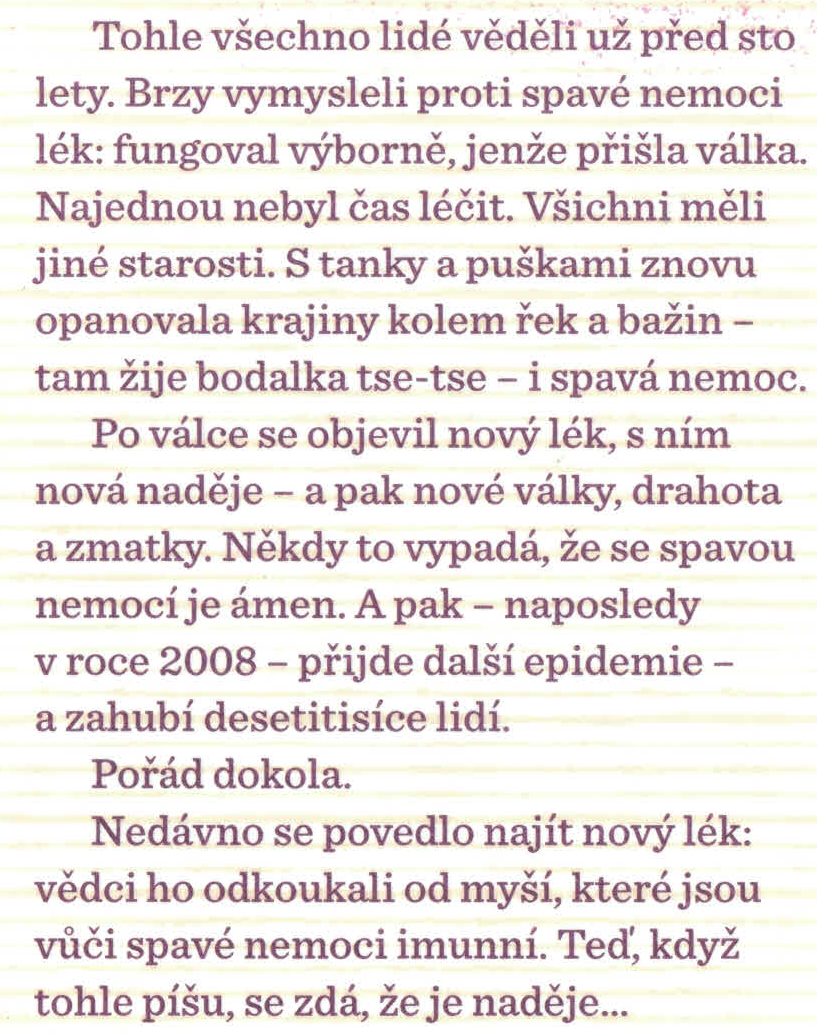 Mapa rozšíření spavé nemoci:									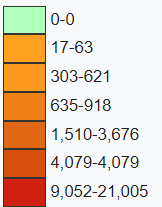 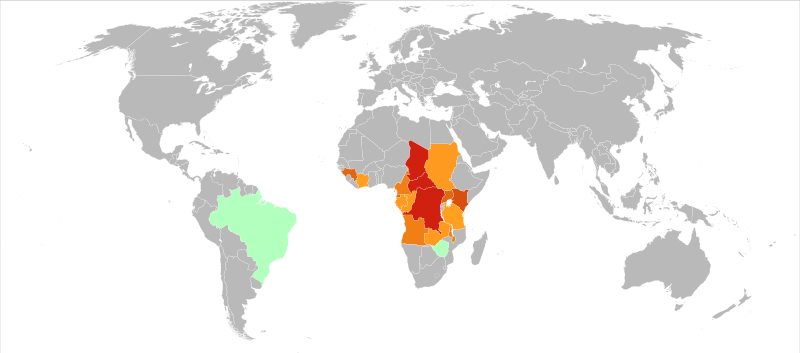 Odpověz na otázky:Kde se můžeme spavou nemocí  nakazit?Jaké příznaky má onemocnění spavá nemoc?Jak se dá léčit?Napadají mě nějaké otázky?PROPUSTKA: Proč je u obrázku trypanozómy text: Halí belí, koně v zelí ….Počet zemřelých na spavou nemocRok 32 885200019 64920058 00620103 0772016